Annexe 1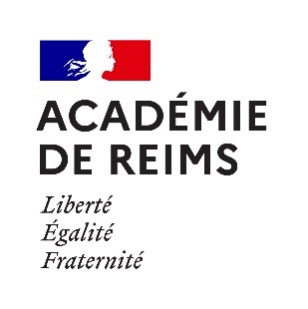 FORMULAIRE D’INSCRIPTION CONCOURS DE CREATION DU LOGOTYPEDU 60e ANNIVERSAIRE DE L’ACADEMIE DE REIMSA renvoyer à 60ans@ac-reims.fr avant le 11 octobre 2021ETABLISSEMENT SCOLAIRE PROFESSEUR RESPONSABLECOMPOSITION DU GROUPE D’ELEVES (2 à 6 élèves maximum)  Les participants déclarent avoir pris connaissance du règlement du concours de création de logotype pour le 60e anniversaire de l’académie de Reims. Les participants s’engagent à adresser avant le vendredi 19 novembre 2021 le logotype et l’argumentaire de projet sous format numérique à l’adresse 60ans@ac-reims.frNOMAdresse complèteCourrielNOMPrénomDisciplineNOMPrénomClasse